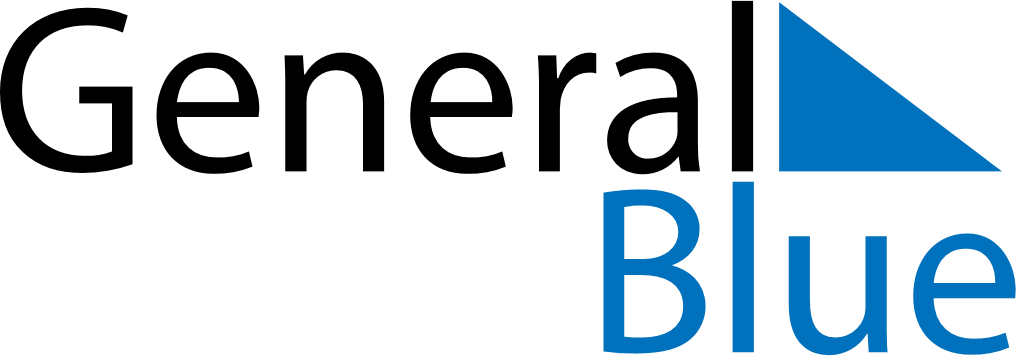 Weekly CalendarNovember 8, 2026 - November 14, 2026Weekly CalendarNovember 8, 2026 - November 14, 2026Weekly CalendarNovember 8, 2026 - November 14, 2026Weekly CalendarNovember 8, 2026 - November 14, 2026Weekly CalendarNovember 8, 2026 - November 14, 2026Weekly CalendarNovember 8, 2026 - November 14, 2026Weekly CalendarNovember 8, 2026 - November 14, 2026SundayNov 08SundayNov 08MondayNov 09TuesdayNov 10WednesdayNov 11ThursdayNov 12FridayNov 13SaturdayNov 145 AM6 AM7 AM8 AM9 AM10 AM11 AM12 PM1 PM2 PM3 PM4 PM5 PM6 PM7 PM8 PM9 PM10 PM